苔テラリウムづくり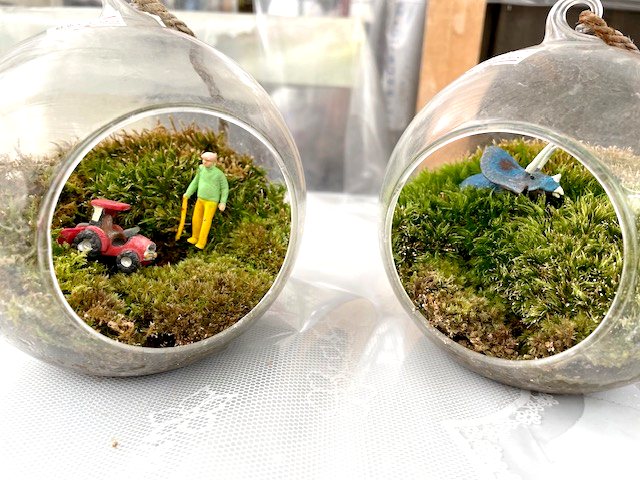 ①日時　２月２７日（月）　　　　　　午前１０時～１２時多肉植物の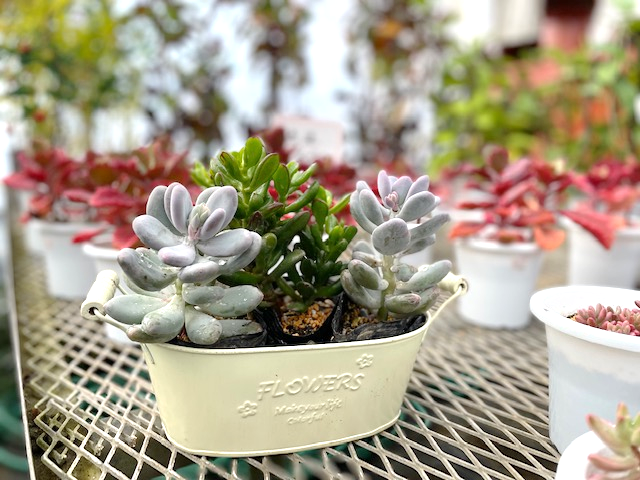 寄せ植え教室②日時　３月６日（月）　　　　　　　午前１０時～１２時